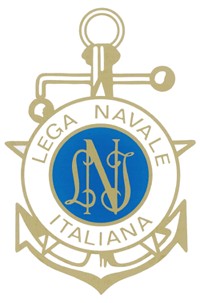 TORNEO DI BEACH VOLLEYDOMENICA 15 AGOSTODALLE ORE 15al meglio dei 21 punti in scontri diretti trasquadre di 4 sociadesioni whatsapp al n. 340 095 1122